Concept-car Classe V à propulsion PLUG-IN HYBRIDMercedes-Benz Concept V-ision e
- Performances en hausse, émissions de CO2 en baisse Communiqué de presseLe Concept V-ision e de Mercedes-Benz donne un aperçu du large potentiel de développement et de diversification du Classe V. Le concept allie des performances respectueuses de l'environnement et la légèreté du luxe moderne. Une technologie PLUG-IN HYBRID à la pointe du progrès entraîne le véhicule avec un dynamisme remarquable : le double système de propulsion, combinant un moteur à essence et un moteur électrique, développe une puissance totale de 245 kW (333 ch) pour un couple global atteignant 600 Nm. Les performances qui en résultent sont clairement sportives. Pourtant, la consommation nominale de carburant se situe en dessous de 3 litres aux 100 km. Le véhicule peut parcourir 50 km en mode tout électrique, faisant des petits déplacements quotidiens un plaisir sans émissions locales. À l'intérieur du Concept V-ision e, l'ambiance et le confort sont ceux d'un loft moderne. Le toit ouvrant panoramique – le plus vaste du segment des monovolumes moyens – baigne de lumière le spacieux habitacle. Aménagements d'un blanc éclatant, plancher en véritable bois brun... L'impression d'espace, de liberté et de légèreté est sans précédent. Les nouveaux éléments de confort qui personnalisent le Classe V sont nombreux : fauteuils arrière avec soutien des mollets, fonction massage et repose-pieds, ou encore une large console centrale avec porte-gobelets isolants et une glacière de cinq litres.« Le Concept V-ision e expose au grand jour le potentiel que la Mercedes des monovolumes offrira à l'avenir pour répondre aux souhaits des clients et à la demande du marché : plus d'exclusivité et plus d'options de personnalisation », déclare Volker Mornhinweg, Head of Mercedes-Benz Vans. « Notre technologie PLUG-IN HYBRID, une avancée signée Mercedes-Benz, nous a permis d'ajouter 105 kW au Classe V le plus puissant, tout en abaissant la consommation de carburant au niveau d'une compacte. C'est ce que nous appelons améliorer les performances dans une perspective d'avenir. »PLUG-IN HYBRID : performances sportives et efficacité maximaleLe Concept V-ision e utilise le même système de propulsion avancé qui donne à la nouvelle Mercedes-Benz C 350 e le dynamisme et l'efficience extraordinaires que l'on connaît. Le quatre cylindres à essence développe 155 kW (210 ch) avec un couple maximum de 350 Nm, tandis que le moteur électrique produit 90 kW et 340 Nm de couple. Ces chiffres portent la puissance totale à 245 kW (333 ch) pour un couple combiné de 600 Nm. Le Concept V-ision e accélère de 0 à 100 km/h en 6,1 secondes : l'hybride fait donc encore mieux que le moteur V 250 BlueTEC le plus puissant du moment. Une réserve de puissance suffisante pour dépasser aisément en toutes circonstances. La vitesse de pointe atteint 206 km/h. Quant à la consommation de carburant NEDC, les 3,0 litres aux 100 km correspondent à des émissions de CO2 de 71 g par km. Ce concept de MPV peut parcourir 50 km en mode tout électrique à la vitesse maximale de 80 km/h. Les petits déplacements domicile-travail sont ainsi possibles sans générer d’émissions, un avantage environnemental indéniable, en particulier dans les villes.L'énergie destinée au moteur électrique est stockée dans une batterie ion-lithium à haute tension, d'une capacité totale de 13,5 kWh. La batterie est installée dans le coffre, abritée par des panneaux en tôle d'acier. Grâce au généreux espace intérieur du Classe V, la présence de la batterie entame à peine le volume de chargement du véhicule et la modularité de l'intérieur. La batterie haute tension peut se recharger sur une prise extérieure. Cette possibilité contribue activement à réduire la consommation et les émissions. À bord, un système intelligent permet de recharger la batterie en moins de deux heures sur un chargeur mural ou une borne publique (400 V, 7,2 kW, monophasé). Une prise domestique ordinaire fait aussi l'affaire. Dans ce cas, la durée de la recharge est d'environ cinq heures, selon le type de raccordement (230 V, 13 A, 3,0 kW, monophasé).En déplacement, le programme de gestion intelligente de la propulsion choisit automatiquement la combinaison essence-électricité optimale. Parmi les options possibles, on trouve le démarrage électrique quasi silencieux (silent start), le soutien du moteur électrique au moteur à essence durant les accélérations (boost), et la récupération d'énergie lorsque la voiture freine ou reste sur sa lancée. L'énergie ainsi récupérée est conservée dans la batterie ; elle servira ensuite à la conduite électrique ou à la fonction boost. Le conducteur est libre de gérer lui-même l'interaction des deux technologies, en choisissant à l'aide d'un sélecteur un mode parmi quatre possibilités : Hybrid (toutes les fonctions hybrides sont disponibles), E-Mode (conduite tout électrique), E-Save (la charge de la batterie est entretenue), and Charge (la batterie se recharge en roulant). Le mode sélectionné est affiché au centre du tableau d'instruments.Le véhicule hybride est également équipé d'un compresseur de climatisation et d'un chauffage électriques qui apportent une fraîcheur agréable en été et une chaleur confortable en hiver. L'utilisateur peut programmer à l'avance le climat intérieur désiré en spécifiant l'heure de départ à l'aide des boutons du volant ou d'un menu du tableau de bord. Comme sur la C 350 e, il sera possible à l'avenir de se connecter au site web http://connect.mercedes.me pour introduire à l'avance les paramètres de climatisation et de recharge de la batterie, ainsi que de consulter à distance l'état de charge et l'autonomie du véhicule en tout électrique. Ligne extérieure dynamique et sportiveLe comportement et l'efficacité remarquables de la propulsion hybride high-tech sont soulignés par la ligne extérieure du Concept V-ision e : allure sportive et aérodynamique alliée à une peinture excellente, de type « designo titanium alubeam ». Le concept affiche ainsi une apparence à la fois technique et décontractée. En outre, des pigments spéciaux de haute qualité ajoutent de fascinantes nuances qui modulent les teintes et les ombres en fonction de la lumière incidente.L'esthétique dynamique du modèle marque les esprits : jupes latérales et pare-chocs sportifs, jantes 20'' à rayons et peinture brillante... Autant d’atouts qui donnent au Classe V une allure particulièrement agile et athlétique.Intérieur de style loft : la légèreté du luxe moderne L'intérieur du Concept V-ision e rappelle l'ambiance d'un loft moderne : un espace généreux inondé de lumière. Le toit du véhicule est presque entièrement constitué de verre. Avec 2,14 m² de surface, ce toit ouvrant est le plus vaste dans le segment des « vans » moyens et laisse entrer une extraordinaire quantité de soleil. Combiné aux aménagements d'un blanc éclatant qui semblent flotter au-dessus du plancher contrasté en noyer anglais, le toit ouvrant suscite un sentiment inégalé d'ampleur, de liberté et de légèreté.L'habitacle du Concept V-ision e est d’une blancheur immaculée : cuir nappa et microfibre DINAMICA recouvrent les sièges et les portières, les côtés, le tableau d'instruments et le plafond. Une touche colorée apparaît cependant çà et là : piqûres et passepoils de couleur, garnitures de tissu en microfibre ultramoderne, grande pièce d'aluminium brossé sur le tableau de bord... Cette élégante modernité s'appuie aussi sur un discret éclairage d'ambiance, monté sur les parois intérieures latérales. Doté de cinq réglages d'atténuation, l'éclairage peut adopter trois couleurs – neutre (blanc), solaire (ambre) ou polaire (bleu glace) – en fonction de l'ambiance souhaitée. La couleur du véhicule, les matières et l'éclairage intérieur donnent une impression de qualité exceptionnelle. Si l'on y ajoute le langage esthétique audacieux du Classe V, nous avons l'incarnation du luxe moderne dans toute sa légèreté.Toit ouvrant panoramique avec MAGIC SKY CONTROLLe toit ouvrant panoramique de 1,92 x 1,12 m avec MAGIC SKY CONTROL est divisé en deux : une partie mobile électrique à l'avant et une partie fixe à l'arrière. La fonction MAGIC SKY CONTROL permet de faire passer toute la surface vitrée du clair au sombre en appuyant simplement sur un bouton. En mode « clair », le toit est presque complètement transparent. Il laisse pénétrer la lumière sans entraves pour donner une impression d'espace inégalable. Assombri, il limite la lumière entrante à moins d'un pour cent de l'intensité normale. Une fonction très appréciable par beau temps : la chaleur accumulée à l’intérieur peut ainsi être réduite de 10°C. Le toit ouvrant panoramique est aussi équipé d'un store en deux parties à enroulement électrique, entièrement occultant. Cela n'évite pas seulement un excès de chaleur à l'intérieur ; les passagers peuvent aussi travailler confortablement ou se détendre à l'arrière du véhicule lorsqu'il fait beau.Si le toit est ouvert et qu'il commence à pleuvoir, le détecteur de pluie le place en position inclinée, empêchant l'eau de pénétrer dans le véhicule. Le toit se referme aussi automatiquement à l'entrée d'un tunnel, pour éviter que les émissions polluantes et les odeurs désagréables n’entrent dans l’habitacle. Le toit ouvrant panoramique et le store déroulant se commandent au moyen d’un interrupteur sur le tableau de commande au plafond ou via l'interrupteur central du plafond à l'arrière.Sièges « executive », tablettes pratiques, support pour iPad : un bureau confortable ou un espace de détente tranquilleOutre son toit ouvrant panoramique, le Concept V-ision e intègre d'autres nouveaux équipements qui améliorent encore le confort et diversifient les options de personnalisation. Le Classe V est un véhicule à la fois privé et professionnel, tout en exclusivité.Les sièges « executive » de l'arrière offrent un excellent confort, surtout sur les longues distances. Comme sur la Classe S, ces sièges se prêtent aussi bien à la concentration qu'à la relaxation. Il suffit d'appuyer sur un bouton pour incliner les sièges en position couchée (jusqu'à 49 degrés). Support intégré pour les mollets, repose-pieds séparés, coussins supplémentaires : les sièges, entièrement abaissés, optimisent le confort de sommeil et la détente. Montés sur les rails des sièges derrière le conducteur et le passager, les repose-pieds se règlent vers l'avant ou l'arrière. Ils renforcent aussi le confort des passagers arrière lorsque leurs sièges sont redressés. En position haute, le dossier forme un angle de 21 degrés. Sièges, supports de mollet et repose-pieds sont tous garnis de cuir nappa blanc. Les sièges « executive » sont par ailleurs dotés d'un système de chauffage et de ventilation à trois positions, et d'une fonction de massage. Toutes les commandes de réglage se trouvent sur la face intérieure des accoudoirs. Grâce à l’abondance d’espace intérieur du Classe V, il est possible de combiner les sièges « executive » avec des sièges standard individuels ou des banquettes en option. Le MPV Mercedes-Benz propose donc des configurations aussi variées qu'exclusives pour les places assises.Le Concept V-ision e constitue un environnement de travail confortable, avec deux tablettes pratiques, intégrées dans le dossier des sièges, qui se déplient facilement vers l'arrière. Chacune d’elles mesure 35 x 35 cm, une surface suffisante pour travailler sur des documents. Le dessus des tablettes est recouvert de cuir nappa. Dans les dossiers des sièges avant, on trouve aussi un support pour iPad ainsi qu'une station d’accueil avec interface de recharge intégrée et deux prises de recharge USB. La station s'incline et pivote sur 90 degrés. Les connexions — par exemple pour les casques — sont donc toujours faciles d'accès, quelle que soit sa position.Maniement simple du toit et des sièges avec une application iPadÀ bord du Concept V-ision e, le confort est également assuré au niveau du maniement des diverses fonctions du toit panoramique et des sièges « executive ». Parallèlement aux interrupteurs du véhicule, une application iPad permet d'ouvrir et de fermer le toit via le système MAGIC SKY CONTROL, d'actionner le store, de régler la position des sièges et des dossiers, ou encore d'activer le massage, le chauffage et la ventilation des sièges. L'app lève un coin du voile sur les futures possibilités de confort de maniement à l'arrière du MPV Classe V.Grande console centrale avec porte-boissons isothermes, glacière et prises de courantAutre nouveauté sur le plan du confort du conducteur et des passagers : la grande console centrale. À l'avant, on trouve un accoudoir matelassé, deux porte-boissons et un rangement pour téléphone portable. L'accoudoir dissimule une unité multimédia avec deux ports USB et un compartiment pour carte SD, un grand espace de rangement et une glacière de cinq litres dotée d’un bouton marche-arrêt. La glacière peut contenir deux bouteilles d'un demi-litre. À l'arrière de la console centrale, les concepteurs ont disposé deux porte-boissons isothermes pour les passagers arrière, une prise 220 V et une autre de 12 V, ainsi qu'un rangement avec éclairage d'ambiance en trois couleurs.Concept V-ision e : le Classe V encore plus personnaliséLigne extérieure sportive, confort exclusif, motorisation écologique PLUG-IN HYBRID : le Concept V-ision e prouve clairement que les monovolumes Mercedes offrent un potentiel de polyvalence considérable lorsqu'il s'agit de répondre aux divers besoins et souhaits de la clientèle. Utilisé comme voiture privée par les familles et les amateurs de loisirs, ou comme véhicule professionnel de luxe, le Classe V élargira encore à l'avenir ses options de personnalisation. Le Concept V-ision e confirme l'ambition du Classe V : combler les désirs de tous ceux qui recherchent un modèle spacieux avec un style très personnel, un véhicule alliant le meilleur confort et une technologie de propulsion ultramoderne.Des images du Concept V-ision e sont disponibles sur le site Internet www.media.daimler.com.Contacts :Melanie Kouba ; tél. : +49 (0) 711 17-5 35 58; melanie.kouba@daimler.comIngeborg Gärtner ; tél. : +49 (0) 711 17-4 97 84; ingeborg.gaertner@daimler.comKatja Bott ; tél. : +49 (0) 711 17-8 40 20; katja.bott@daimler.comPour en savoir plus à propos de Mercedes-Benz, rendez-vous sur les sites Internet  www.media.daimler.com et www.mercedes-benz.com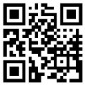 